Анкета спортсмена 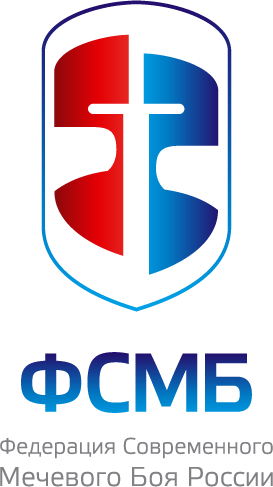 ФИО___________________________________________________________________Возраст _________________________, Дата рождения ________________________Контактное лицо (заполняется для детей) ___________________________________Контактные телефоны ____________________________________________________Электронная почта_______________________________________________________Какими видами спорта занимались ранее ________________________________________________________________________________________________________________________________________________________________________________________________________________________Что бы вы хотели получить от занятий (для чего Вам занятия) _______________________________________________________________________________________________________________________________________________________________________________________________________Какие ограничения по здоровью имеете_________________________________________________________________________________________________________________________________________________________________________________________________________________________Откуда Вы  о нас узнали_______________________________________________________________Ваши комментарии и пожелания _______________________________________________________________________________________________________________________________________________________________________________________________________________________________Благодарим за сотрудничество!Анкета спортсмена ФИО___________________________________________________________________Возраст _________________________, Дата рождения ________________________Контактное лицо (заполняется для детей) ___________________________________Контактные телефоны ____________________________________________________Электронная почта_______________________________________________________Какими видами спорта занимались ранее ________________________________________________________________________________________________________________________________________________________________________________________________________________________Что бы вы хотели получить от занятий (для чего Вам занятия) _______________________________________________________________________________________________________________________________________________________________________________________________________Какие ограничения по здоровью имеете_________________________________________________________________________________________________________________________________________________________________________________________________________________________Откуда Вы  о нас узнали_______________________________________________________________Ваши комментарии и пожелания _______________________________________________________________________________________________________________________________________________________________________________________________________________________________Благодарим за сотрудничество!